.[1-8] HEEL TOUCH FWD, CLAP, TOE TOUCH BACK, CLAP, TRIPLE FWD, HOLD[9-16] HEEL TOUCH FWD, CLAP, TOE TOUCH BACK, CLAP, TRIPLE FWD, HOLD[17-24] STEP, HOLD, 1/2 TURN, HOLD, RUN 3 STEPS FWD, HOLD[25-32] TOE STRUT FWD (LEFT & RIGHT), STEP FWD, BOUNCES 1/4 TURNSTART AGAIN & ENJOY !!Easy Dance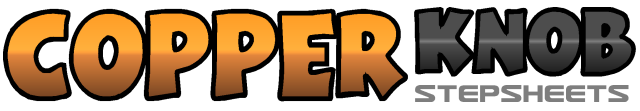 .......Count:32Wall:4Level:Beginner Country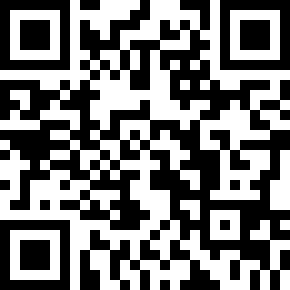 Choreographer:Séverine Fillion (FR) & Guillaume Roussel (FR) - September 2021Séverine Fillion (FR) & Guillaume Roussel (FR) - September 2021Séverine Fillion (FR) & Guillaume Roussel (FR) - September 2021Séverine Fillion (FR) & Guillaume Roussel (FR) - September 2021Séverine Fillion (FR) & Guillaume Roussel (FR) - September 2021Music:Easy on the Trigger - Raleigh KeeganEasy on the Trigger - Raleigh KeeganEasy on the Trigger - Raleigh KeeganEasy on the Trigger - Raleigh KeeganEasy on the Trigger - Raleigh Keegan.......1-2Touch right Heel fwd, Clap3-4Touch right Toe back, Clap5-7Triple step right - left - right fwd8Hold1-2Touch left Heel fwd, Clap3-4Touch left Toe back, Clap5-7Triple step left - right - left fwd8Hold1-2Right step fwd, Hold3-4Turn 1/2 tour left (weight on left), Hold 6:005-73 little run steps fwd : right - left - right8Hold1-2Left toe fwd, drop left heel on the floor3-4Right toe fwd, drop right heel on the floor5Left step fwd6-8Turn 1/4 right : lift & drop both heels x 3 9:00